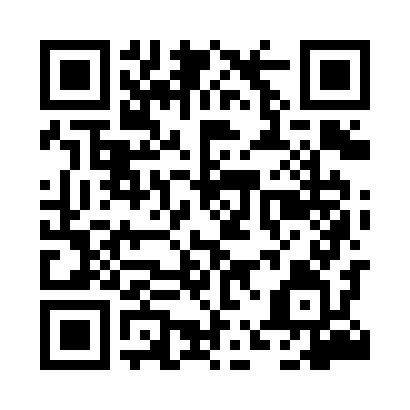 Prayer times for Kozubow, PolandMon 1 Apr 2024 - Tue 30 Apr 2024High Latitude Method: Angle Based RulePrayer Calculation Method: Muslim World LeagueAsar Calculation Method: HanafiPrayer times provided by https://www.salahtimes.comDateDayFajrSunriseDhuhrAsrMaghribIsha1Mon4:186:1412:425:097:118:592Tue4:166:1112:425:107:139:013Wed4:136:0912:415:127:149:034Thu4:106:0712:415:137:169:065Fri4:076:0512:415:147:179:086Sat4:056:0312:405:157:199:107Sun4:026:0112:405:167:209:128Mon3:595:5812:405:177:229:149Tue3:565:5612:405:187:249:1610Wed3:535:5412:395:207:259:1911Thu3:515:5212:395:217:279:2112Fri3:485:5012:395:227:289:2313Sat3:455:4812:385:237:309:2514Sun3:425:4612:385:247:329:2815Mon3:395:4412:385:257:339:3016Tue3:365:4212:385:267:359:3217Wed3:335:4012:385:277:369:3518Thu3:305:3712:375:287:389:3719Fri3:275:3512:375:297:409:4020Sat3:245:3312:375:307:419:4221Sun3:215:3112:375:317:439:4522Mon3:185:2912:365:327:449:4723Tue3:155:2812:365:337:469:5024Wed3:125:2612:365:347:489:5225Thu3:095:2412:365:357:499:5526Fri3:065:2212:365:367:519:5727Sat3:035:2012:365:377:5210:0028Sun3:005:1812:365:387:5410:0329Mon2:565:1612:355:397:5510:0530Tue2:535:1412:355:407:5710:08